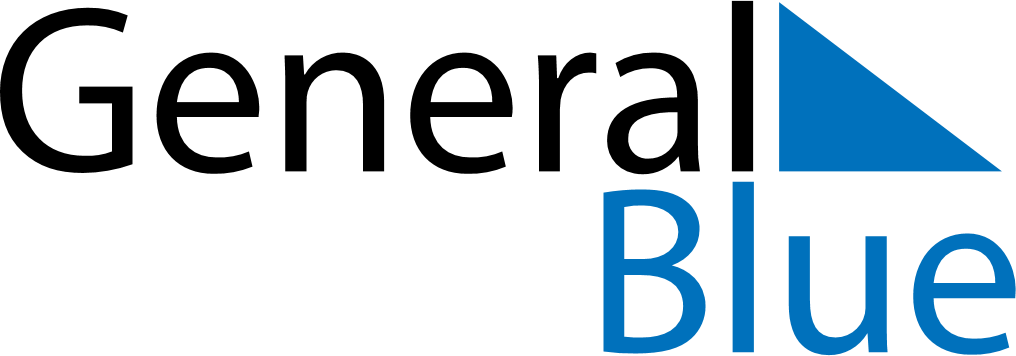 August 2024August 2024August 2024August 2024August 2024August 2024Arcen, Limburg, The NetherlandsArcen, Limburg, The NetherlandsArcen, Limburg, The NetherlandsArcen, Limburg, The NetherlandsArcen, Limburg, The NetherlandsArcen, Limburg, The NetherlandsSunday Monday Tuesday Wednesday Thursday Friday Saturday 1 2 3 Sunrise: 5:59 AM Sunset: 9:23 PM Daylight: 15 hours and 24 minutes. Sunrise: 6:00 AM Sunset: 9:22 PM Daylight: 15 hours and 21 minutes. Sunrise: 6:02 AM Sunset: 9:20 PM Daylight: 15 hours and 18 minutes. 4 5 6 7 8 9 10 Sunrise: 6:04 AM Sunset: 9:18 PM Daylight: 15 hours and 14 minutes. Sunrise: 6:05 AM Sunset: 9:17 PM Daylight: 15 hours and 11 minutes. Sunrise: 6:07 AM Sunset: 9:15 PM Daylight: 15 hours and 8 minutes. Sunrise: 6:08 AM Sunset: 9:13 PM Daylight: 15 hours and 4 minutes. Sunrise: 6:10 AM Sunset: 9:11 PM Daylight: 15 hours and 1 minute. Sunrise: 6:11 AM Sunset: 9:09 PM Daylight: 14 hours and 58 minutes. Sunrise: 6:13 AM Sunset: 9:08 PM Daylight: 14 hours and 54 minutes. 11 12 13 14 15 16 17 Sunrise: 6:14 AM Sunset: 9:06 PM Daylight: 14 hours and 51 minutes. Sunrise: 6:16 AM Sunset: 9:04 PM Daylight: 14 hours and 47 minutes. Sunrise: 6:18 AM Sunset: 9:02 PM Daylight: 14 hours and 44 minutes. Sunrise: 6:19 AM Sunset: 9:00 PM Daylight: 14 hours and 40 minutes. Sunrise: 6:21 AM Sunset: 8:58 PM Daylight: 14 hours and 37 minutes. Sunrise: 6:22 AM Sunset: 8:56 PM Daylight: 14 hours and 33 minutes. Sunrise: 6:24 AM Sunset: 8:54 PM Daylight: 14 hours and 30 minutes. 18 19 20 21 22 23 24 Sunrise: 6:25 AM Sunset: 8:52 PM Daylight: 14 hours and 26 minutes. Sunrise: 6:27 AM Sunset: 8:50 PM Daylight: 14 hours and 22 minutes. Sunrise: 6:29 AM Sunset: 8:48 PM Daylight: 14 hours and 19 minutes. Sunrise: 6:30 AM Sunset: 8:46 PM Daylight: 14 hours and 15 minutes. Sunrise: 6:32 AM Sunset: 8:44 PM Daylight: 14 hours and 11 minutes. Sunrise: 6:33 AM Sunset: 8:41 PM Daylight: 14 hours and 8 minutes. Sunrise: 6:35 AM Sunset: 8:39 PM Daylight: 14 hours and 4 minutes. 25 26 27 28 29 30 31 Sunrise: 6:37 AM Sunset: 8:37 PM Daylight: 14 hours and 0 minutes. Sunrise: 6:38 AM Sunset: 8:35 PM Daylight: 13 hours and 56 minutes. Sunrise: 6:40 AM Sunset: 8:33 PM Daylight: 13 hours and 53 minutes. Sunrise: 6:41 AM Sunset: 8:31 PM Daylight: 13 hours and 49 minutes. Sunrise: 6:43 AM Sunset: 8:29 PM Daylight: 13 hours and 45 minutes. Sunrise: 6:45 AM Sunset: 8:26 PM Daylight: 13 hours and 41 minutes. Sunrise: 6:46 AM Sunset: 8:24 PM Daylight: 13 hours and 37 minutes. 